Заявка на участие в Региональной дистанционной олимпиады профессионального мастерства «Нормирование и контроль в машиностроении»Заявка заполняется отдельно на каждого участника, но в рамках одного образовательного учреждения при наличии нескольких участников может быть оформлена в одном файле (добавление строк).                       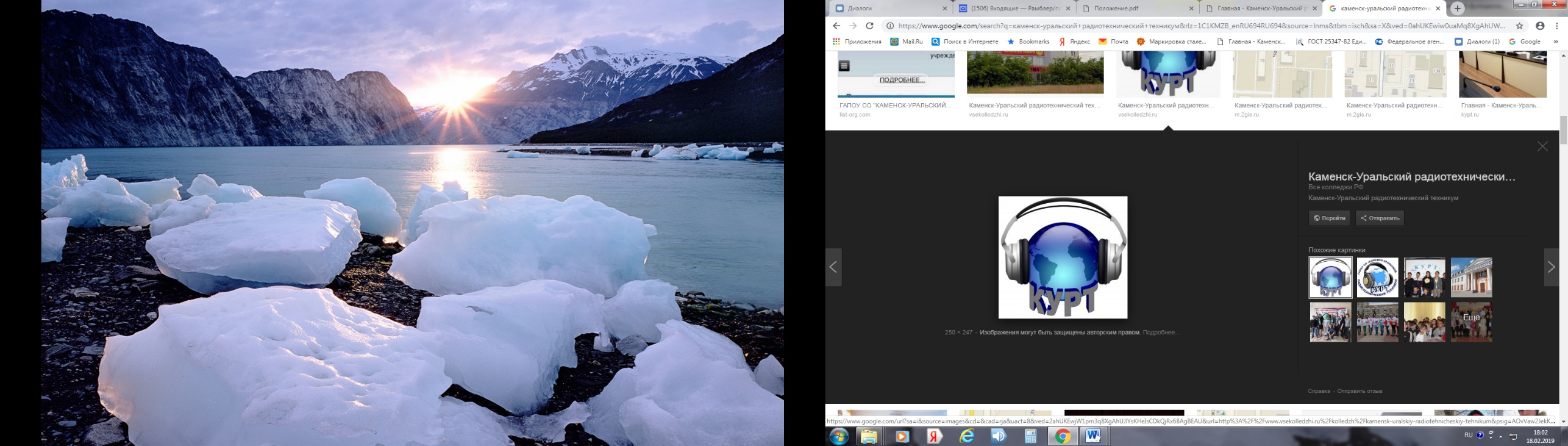 ГОСУДАРСТВЕННОЕ АВТОНОМНОЕ ПРОФЕССИОНАЛЬНОЕОБРАЗОВАТЕЛЬНОЕ УЧРЕЖДЕНИЕ СВЕРДЛОВСКОЙ ОБЛАСТИ  «КАМЕНСК-УРАЛЬСКИЙ РАДИОТЕХНИЧЕСКИЙ ТЕХНИКУМ»Полное и сокращенное название образовательного учрежденияФИО студента (полностью)Код и наименование специальности или профессии  СПОКурс обученияФИО (полностью), контактные данные (сот.тел, электронный адрес) преподавателя, подготовившего участникаАдрес электронной почты для формирования ссылки на получение наградных материалов.